Homework for 11-16-16- Long Division Problem SolvingPick eight problems and solve.  Please show your work.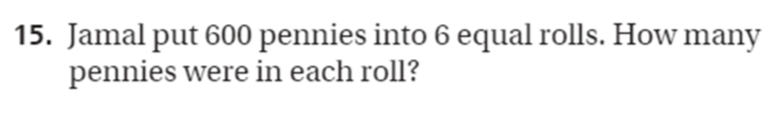 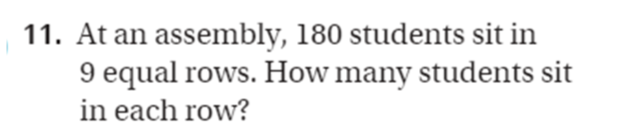 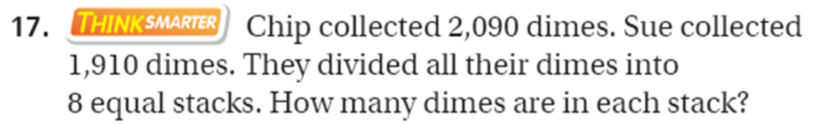 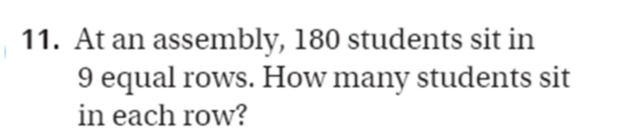 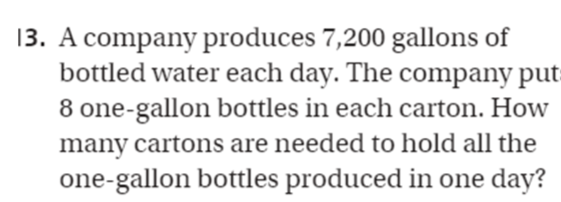 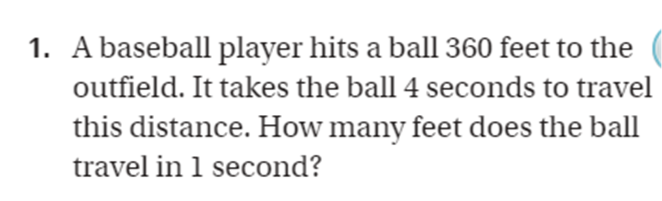 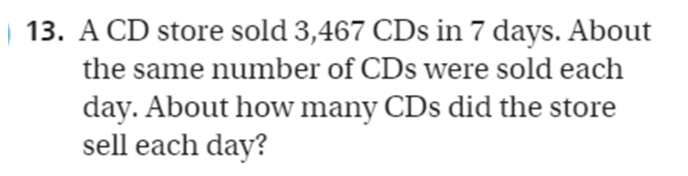 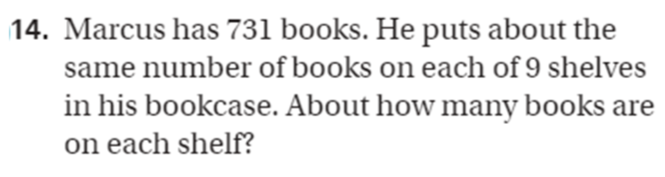 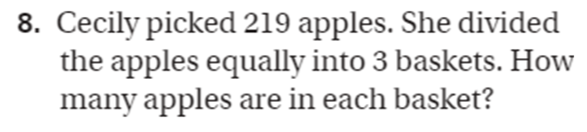 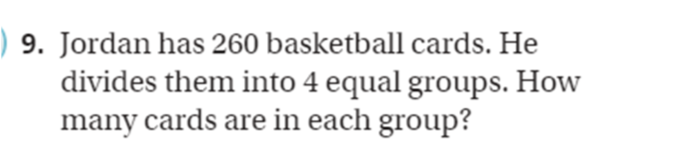 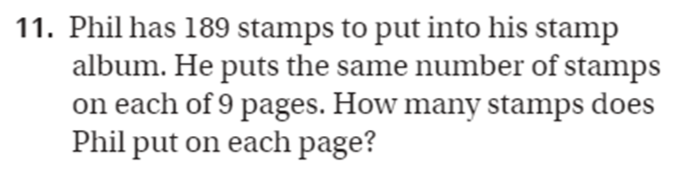 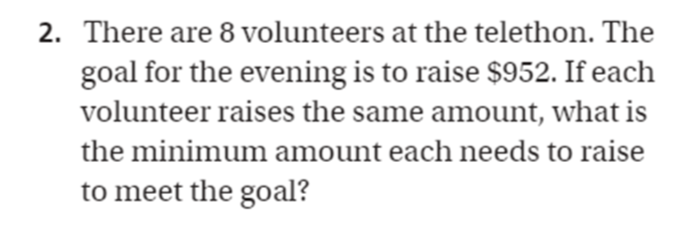 